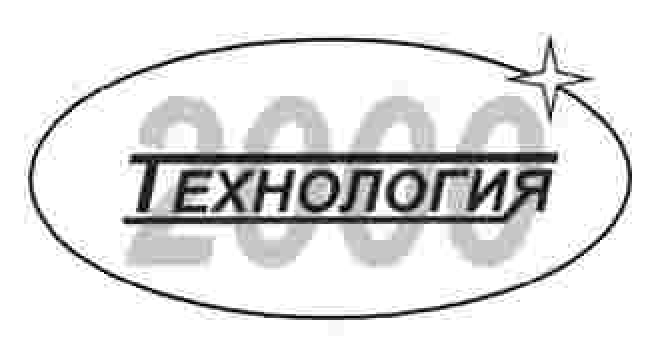 "Уралгеоинформ"-филиалООО "Технология 2000" г. УфаЗаказ 20-УФ15-ПЗЗПравила землепользования и застройкис. Сатыево, с. Баязитово, д. Чулпан,д. Новофедоровка, д. Новые Омельники, д. Шатра,д. Ржановка сельского поселения Сатыевский сельсовет муниципального района Миякинский район Республики БашкортостанТом I    2015 г.Заказ 20-УФ15-ПЗЗПравила землепользования и застройкис. Сатыево, с. Баязитово, д. Чулпан,д. Новофедоровка, д. Новые Омельники, д. Шатра,д. Ржановка сельского поселения Сатыевский сельсовет муниципального района Миякинский район Республики БашкортостанТом I    2015 г."Уралгеоинформ"-филиалООО "Технология 2000" г. УфаЗаказ 20-УФ15-ПЗЗПравила землепользования и застройкис. Сатыево, с. Баязитово, д. Чулпан,д. Новофедоровка, д. Новые Омельники, д. Шатра,д. Ржановка сельского поселения Сатыевский  сельсовет муниципального района Миякинский район Республики БашкортостанТом I    2015 г.Заказ 20-УФ15-ПЗЗПравила землепользования и застройкис. Сатыево, с. Баязитово, д. Чулпан,д. Новофедоровка, д. Новые Омельники, д. Шатра,д. Ржановка сельского поселения Сатыевский  сельсовет муниципального района Миякинский район Республики БашкортостанТом I    2015 г.